Nature CraftsButton turtle:Buttons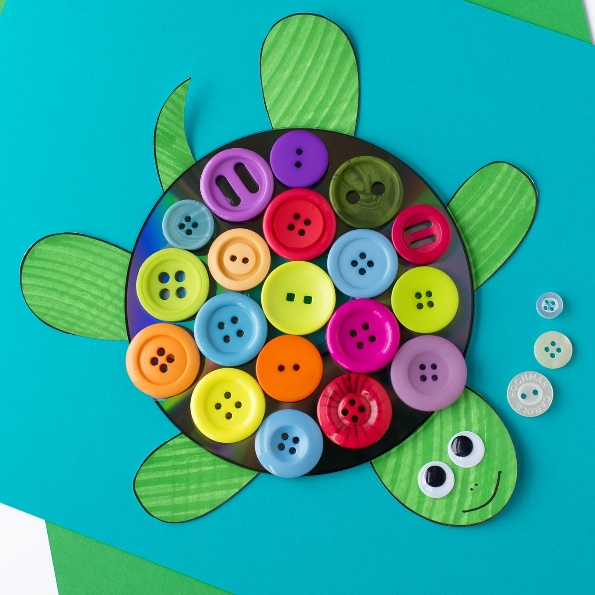 CardboardScissorsGluePaints/markersCut cardboard into turtle shape.Decorate with colors.Glue buttons onto where the shell would be.Have fun!Bug House:Shoe boxToilet roll Inners (3)HaySticksGrassSmall bits of foodScissors dirtPut the inners upright in shoebox after cutting arch in the innerFill the different inners with grass, hay, and sticks.Scatter some food in the box and fill with grass and some dirt.Place outside and see if you get any visitors.